Inschrijvingsformulier					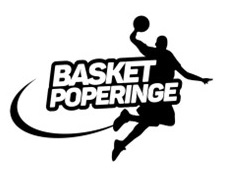 (af te geven aan ploegverantwoordelijke of jeugdtrainer)Voornaam: ……………………………………………………………..Naam: …………………………………………………………………….Hieronder naam en telefoonnummer van te contacteren personen in geval van nood (ziekte/ongeval):…………………………………………………………………………………Jeugdcategorie: ………………………………………………………schrijft in voor de stage op 27 en 28 december en betaalt hierbij 60 euro.Ik blijf/blijf niet op 28/12  pannenkoeken eten, samen met   …………(aantal) broertjes en zusjes.(doorhalen wat niet past!)*Ook voor zussen en broers biedt de club de pannenkoeken gratis aan.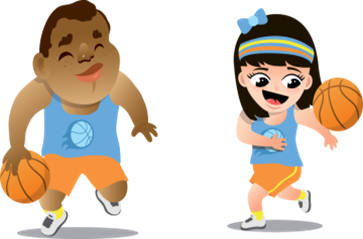 